РОССИЙСКАЯ ФЕДЕРАЦИЯ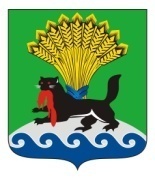 ИРКУТСКАЯ ОБЛАСТЬИРКУТСКОЕ РАЙОННОЕ МУНИЦИПАЛЬНОЕ ОБРАЗОВАНИЕАДМИНИСТРАЦИЯПОСТАНОВЛЕНИЕот «__14__»______02_______ 20 19 г.				                                  №__67__Об утверждении Решения о подготовке и реализации бюджетных инвестиций на строительство линейного объекта: «Наружные сети теплоснабжения                  пос. Молодежный (Иркутский район)»В соответствии со статьей 79 Бюджетного кодекса Российской Федерации, разделами II, III Порядка осуществления бюджетных инвестиций в форме капитальных вложений в объекты муниципальной собственности  Иркутского районного муниципального образования, а также принятия решений о подготовке и реализации бюджетных инвестиций в указанные объекты, утвержденного постановлением администрации Иркутского районного муниципального образования от 17.11.2014 №4727, руководствуясь статьями 39, 45, 54 Устава Иркутского районного муниципального образования, администрация Иркутского районного муниципального образования ПОСТАНОВЛЯЕТ:1. Утвердить Решение о подготовке и реализации бюджетных инвестиций на строительство линейного объекта: «Наружные сети теплоснабжения                  пос. Молодежный (Иркутский район)» (прилагается).2. Опубликовать настоящее постановление в газете «Ангарские огни» и разместить в информационно-телекоммуникационной сети «Интернет» на официальном сайте Иркутского районного муниципального образования www.irkraion.ru. 3. Контроль исполнения настоящего постановления возложить на заместителя Мэра Иркутского района.Мэр                                                                                                            Л.П. ФроловУТВЕРЖДЕНОпостановлением администрации Иркутского районного муниципального образованияот «___» _________2019г. № ______Решение о подготовке и реализации бюджетных инвестиций на строительство линейного объекта: «Наружные сети теплоснабжения               пос. Молодежный (Иркутский район)»Наименование объекта основных средств – наружные сети теплоснабжения поселка Молодежный (Иркутский район).Местонахождение объекта: Иркутский район, п. Молодежный.Направление инвестирования – строительство.Реализация бюджетных инвестиций осуществляется в два этапа. 1 этап – проектирование, в том числе: выполнение работ по проектированию объекта, в соответствии с требованиями положения о составе разделов проектной документации и требованиях к их содержанию, утверждённого постановлением Правительства Российской Федерации от 16 февраля 2008 г. № 87, в том числе:- Раздел «Общая пояснительная записка».- Раздел «Проект полосы отвода».- Раздел «Технологические и конструктивные решения линейного объекта. Искусственные сооружения».- Раздел «Проект организации строительства».- Раздел «Мероприятия по охране окружающей среды».- Раздел «Мероприятия по обеспечению пожарной безопасности».- Раздел «Смета на строительство».- Раздел «Оценка воздействия на окружающую среду» с «Охраной окружающей среды на период строительства».Дополнительные разделы:- Раздел переноса инженерных сетей и коммуникаций, газопроводов, канализации, водопровода и других сетей, попадающих в границы проведения работ (при необходимости);-   Проект межевания и проект планировки территории.- При необходимости дополнительного отвода земельного участка, проектная организация по разработанной проектной документации определяет границы отвода земельного участка на топографической основе в масштабе 1:500, с указанием координат и представляет ведомости расчёта площадей (временного и постоянного отвода).2 этап – строительство объекта, в том числе:1) выполнение работ по строительству объекта (сети теплоснабжения);2)  выполнение работ по строительному контролю;3)  выполнение работ по авторскому надзору.Обоснование реализации бюджетных инвестиций представлено в приложении к настоящему Решению.Главный распорядитель бюджетных средств и муниципальный заказчик – Комитет по управлению муниципальным имуществом и жизнеобеспечению администрации Иркутского районного муниципального образования.Параметры, непосредственно характеризующие объект капитального строительства по 1 этапу:Строительство тепловой сети протяженностью 2,725 км (протяженность уточнить проектом), диаметром 250 мм (диаметр уточнить проектом) с тепловой нагрузкой 12,1 Гкал/ч от проектируемой камеры, расположенной в районе строящегося образовательного комплекса «Умная школа» в г. Иркутск с кадастровым номером земельного участка 38:06:143519:10606, до средней общеобразовательной школы № 33 с кадастровым номером земельного участка 38:06:143519:3379, далее строительство тепловой сети протяженностью 0,365 км (протяженность уточнить проектом), диаметром 200 мм (диаметр уточнить проектом) с тепловой нагрузкой 6,6 Гкал/ч от средней общеобразовательной школы № 33 до котельной, расположенной на земельном участке с кадастровым номером 38:06:140701:142 в поселке Молодежный. Границы проектирования и трассировка проектируемой тепловой сети устанавливается в соответствии с Земельным кодексом РФ, Градостроительным кодексом РФ, проектом планировки и проектом межевания (в случае необходимости его разработки).Расчет трубопроводов тепловой сети на прочность и компенсацию температурных перемещений будет выполнен для температурного графика 150/70. Максимальная тепловая нагрузка – 12,1 Гкал/ч.Диаметр проектируемой тепловой сети будет определен гидравлическим расчетом с учетом технических условий.Способ прокладки и изоляция трубопроводов тепловой сети согласно СП 124.13330.2012 «Тепловые сети. Актуализированная редакция СНиП 41-02-2003». Тип и марка запорной арматуры с учетом требований ПАО «Иркутскэнерго».Режим работы круглосуточный, в течение года.Предполагаемый срок ввода в эксплуатацию объекта – 2021 год. Параметры стоимости и финансового обеспечения объекта.Стоимость разработки проектно-сметной документации по 1 этапу составляет 12 000 000,00 рублей.Распределение бюджетных инвестиций в объект по 1 этапу в сумме 12 000 000,00 рублей по годам реализации: 2020 год – 12 000 000,00 рублей.Общий объем бюджетных инвестиций по источникам финансового обеспечения по 1 этапу: за счет средств бюджета Иркутского районного муниципального образования составляет 12 000 000,00 рублей.Параметры стоимости и финансового обеспечения строительства объекта (по 2 этапу) будут определены после завершения 1 этапа проектирования.Земельный участок под проектирование и строительство сети теплоснабжения: от проектируемой камеры, с кадастровым номером земельного участка 38:06:143519:10606 до котельной, расположенной на земельном участке с кадастровым номером 38:06:140701:142, согласно приложенной схеме.Заместитель Мэра района                                                               К.Н. БарановскийПриложение к Решению о подготовке и реализации бюджетных инвестиций на строительство линейного объекта: «Наружные сети теплоснабжения пос. Молодежный (Иркутский район)»Обоснование необходимости реализации мероприятия по строительству линейного объекта: «Наружные сети теплоснабжения пос. Молодежный (Иркутский район)В течение пяти лет, начиная с 2013 года, на территории Молодежного муниципального образования масштабно развивается строительная индустрия, однако отсутствует возможность подключения к централизованной системе теплоснабжения построенных и строящихся объектов жилищного строительства и социальной сферы, ввиду недостаточности свободных мощностей на существующей котельной, эксплуатируемой на праве оперативного управления ФГБУ ВО «Иркутский Государственный Аграрный Университет им. А.А. Ежевского».Вместе с тем, существует проблема с организацией теплоснабжения и горячего водоснабжения подключенных объектов, а именно: ввиду несвоевременной подготовки котельной к предстоящим отопительным сезонам (в 2016г. – отсутствие топлива, 2017г. – несвоевременно завершенные работы по капитальному ремонту котла№1, 2018г. – непредоставлен отчет по ранее выданным предписаниям управления Ростехнадзора), администрацией района не получены паспорта готовности к отопительным сезонам 2016-2017гг., 2017-2018гг. и 2018-2019гг.На основании вышеизложенного, в соответствии с протоколами ряда проведенных совещаний на тему теплоснабжения потребителей Молодежного муниципального образования, в том числе и при министерстве жилищной политики, энергетики и транспорта Иркутской области, администрацией Иркутского районного муниципального образования в 2018 году осуществлено технологическое присоединение к системе теплоснабжения ПАО «Иркутскэнерго».Однако для подключения потребителей п. Молодежный к системе централизованного теплоснабжения необходима реализация мероприятий по строительсту наружных сетей теплоснабжения поселка.Мероприятие по строительству наружных сетей теплоснабжения п. Молодежный включено в заявку Иркутского районного муниципального образования для участия в отборе муниципальных образований Иркутской области на получение субсидии в 2019 году из областного бюджета в целях реализации первоочередных мероприятий по модернизации объектов теплоснабжения и подготовке к отопительному сезону объектов коммунальной инфраструктуры в рамках подпрограммы «Модернизация объектов жилищно-коммунальной инфраструктуры  Иркутской области на 2014-2020 годы» государственной программы «Развитие жилищно-коммунального хозяйства Иркутской области» на 2014-2020 годы направленную в министерство жилищной политики, энергетики и транспорта Иркутской области 24.08.2018 (исх. № 2622).В течение 2019 года планируется выполнение мероприятий по разработке проектной документации на строительство наружных сетей теплоснабжения п. Молодежный на сумму 12 000 000,00 рублей. Срок реализации мероприятия по проектированию – 12 месяцев. Завершение работ и оплата фактического выполнения 2020 год. Параметры стоимости и финансового обеспечения строительства объекта будут определены после завершения проектирования и прохождения государственных экспертиз.В результате выполнения комплекса мероприятий по созданию условий для технологического присоединения к сетям теплоснабжения, строительству наружных сетей теплоснабжения и подключению к ним объектов, как нового строительства, так и существующих жилых домов снизятся тарифы для потребителей, повысится качество теплоснабжения, в результате чего снизится социальная напряженность в поселении. Срок окупаемости мероприятия составляет 8-9 лет. Заместитель председателяКУМИ Иркутского района                                                                    А.Г.  Речицкий